İstanbul İli, Esenyurt İlçesi, Turgut Özal Mahallesi 68. Sokak No: 46 adresinde bulunan ve Esenyurt Tapu Müdürlüğünde 2878 ada 10 No’lu parselde kayıtlı taşımazlar üzerinde 258 adet bağımsız bölüm inşa edilen ve Otoport Otomobil Ticaret Merkezi olarak adlandırılan yapıların, Mayıs  2020 dönemi yönetim faaliyetleridir.Aidat borçları 3 ayı geçen maliklerimiz belirlenmiş, SMS ile borç bilgileri ve ödeme yapmaları gerektiği hatırlatılmıştır, ödeme yapmayanlara yasal uyarı yapılması için avukat aracılığı ile ihtar amaçlı arama yapması sağlanmıştır.Tadilatı süren bağımsız bölümlerin takipleri yapılarak, gerekli şartnameler ve elektrik sözleşmesi için gerekli belgeler verilip işleyiş hakkında bilgi akışı sağlanmaktadır.Her ay başında aktif olan bağımsız bölüm maliklerinin cari hesap ekstreleri dağıtılmaktadır.Faturalarımızın ödemeleri oluşturulan planlama dâhilinde yapılmaktadır. Proje giriş bölgesinden yasak olduğu halde sürekli araç çıkışı engellemek için çelik kapan konulması için firmalardan teklif toplanmıştır.Proje geneli eskiyen dubaların yenilenmesi için firmalardan teklif toplanmıştır.Soğutma kulesi ve otomasyon arasındaki haberleşme kartlarında oluşan arızanın giderilmesi için fiyat teklifi alınmıştır.Soğutma kuleleri devreye girmeden yapılması gereken bakımlar için firmalardan teklif toplanmıştır.2.kat B blok erkek WC sifon arızası onarımı yapılmıştır.2. kat B blok bay – bayan WC’lerin arızalı sensörleri yenileri ile değiştirilmiştir.4. Kat Arabacı Otomotiv’in önündeki rüzgârdan halatları kopan aydınlatmanın onarımı yapılmıştır.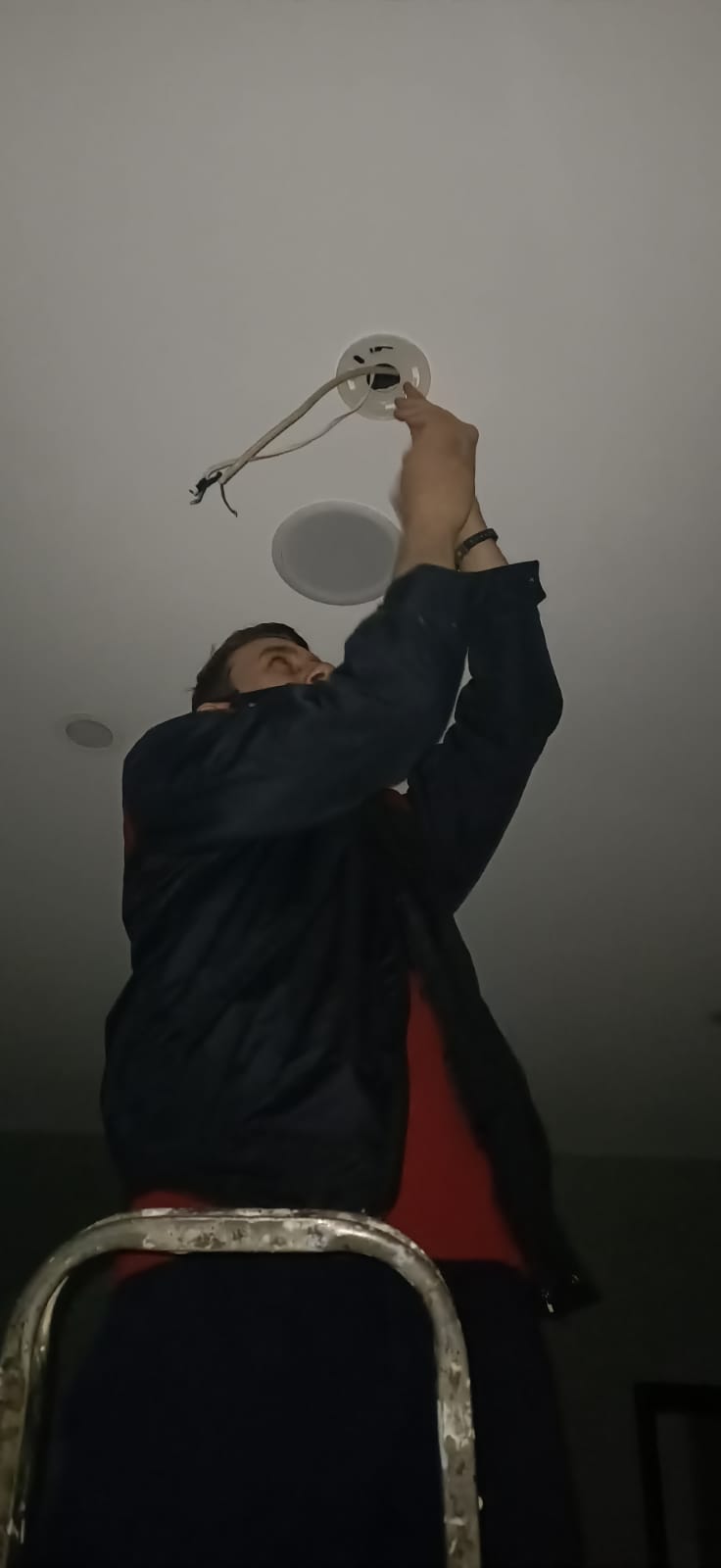 5. Kat A blok araç yolu üzerine hız kesici montajı yapılmıştır.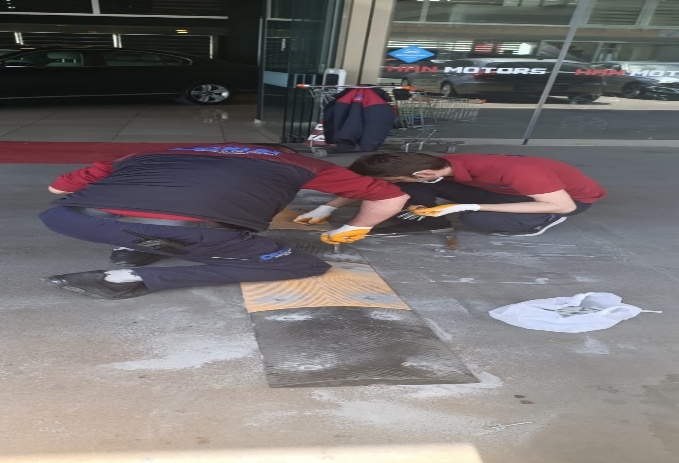 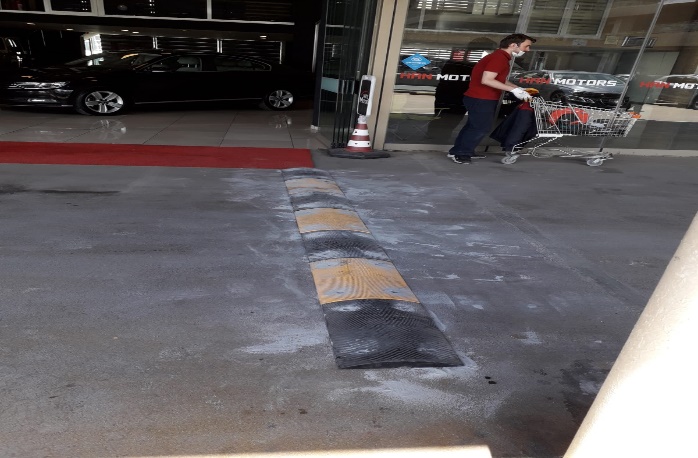 5.kat B blok bay WC fayans aralarına su kaçaklarını önlemek amacıyla silikon ve derz dolgu yaptırılmıştır.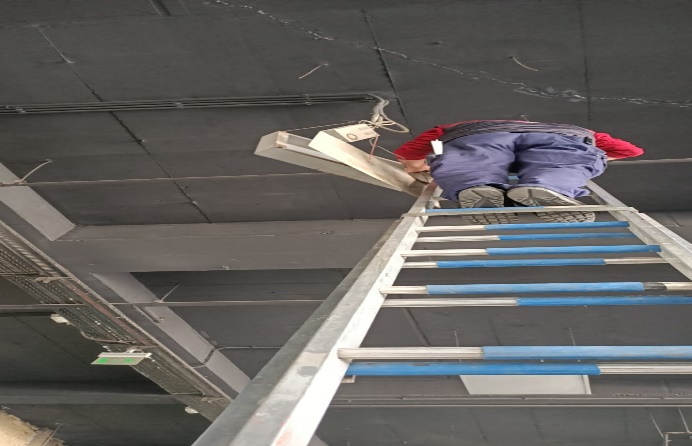 5.kat orta göbek mevkiindeki kırılan yağmur gider pimaş boru sökülüp yeni pimaş boru ile onarımı yapılmıştır.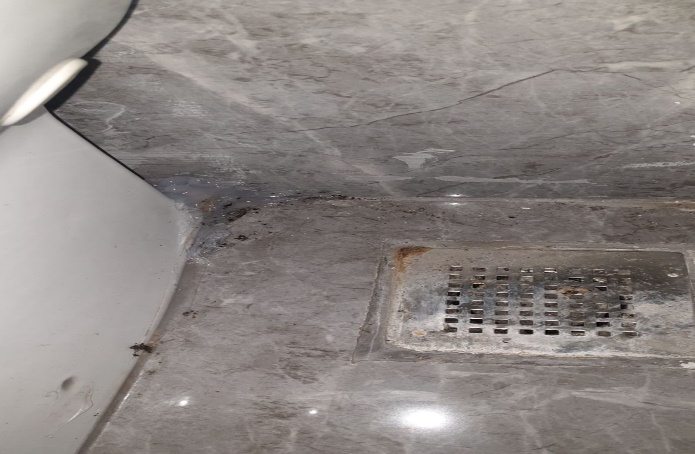 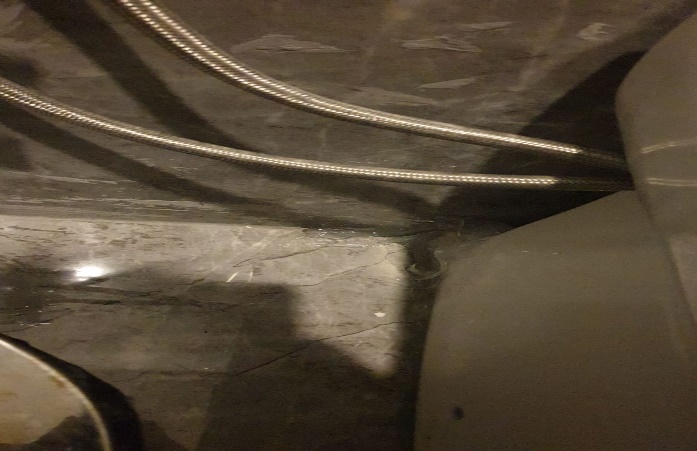 5.kat B blok bay WC klozet onarımı yapılmıştır.5.kat C blok bay WC el yıkama lavabo su kaçağı onarımı yapılmıştır.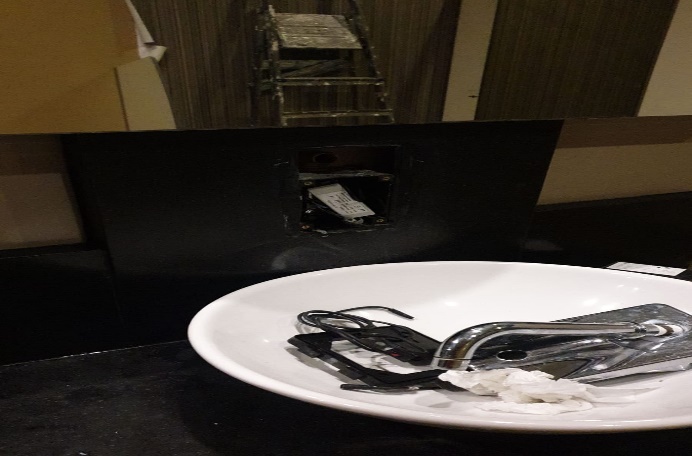 7. ve 8. kat balkon kapılarına sürgülü kilit montajı yapılmıştır.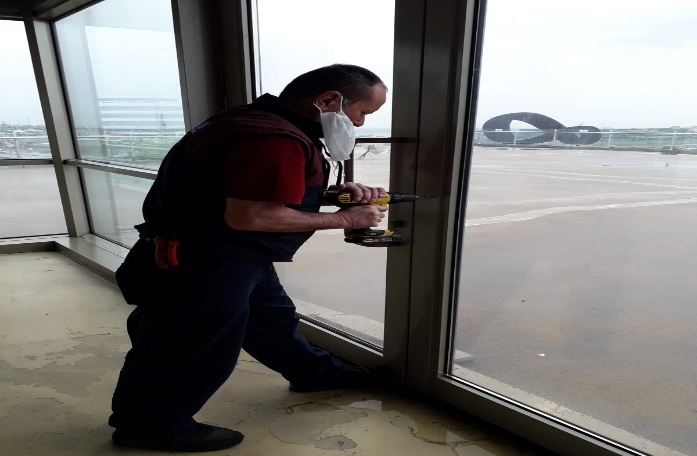 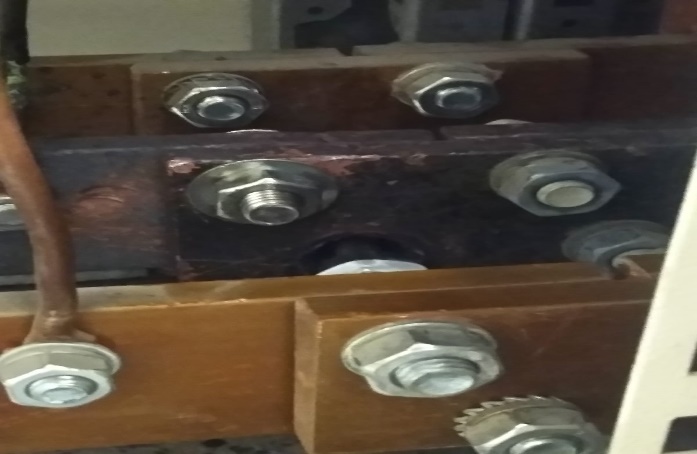 7.kat bağımsız bölümlerin elektrik güç bara birleşim yerlerindeki somun cıvataları yüksek akımdan dolayı erime yapmıştır. Enerji kesilerek bara üzerindeki somun cıvataları yenilenmiştir. Herhangi bir sorun olmadan enerji tekrar verilmiştir.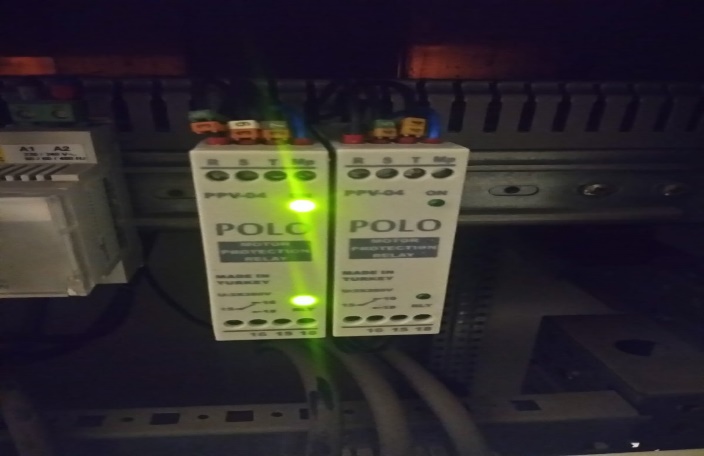 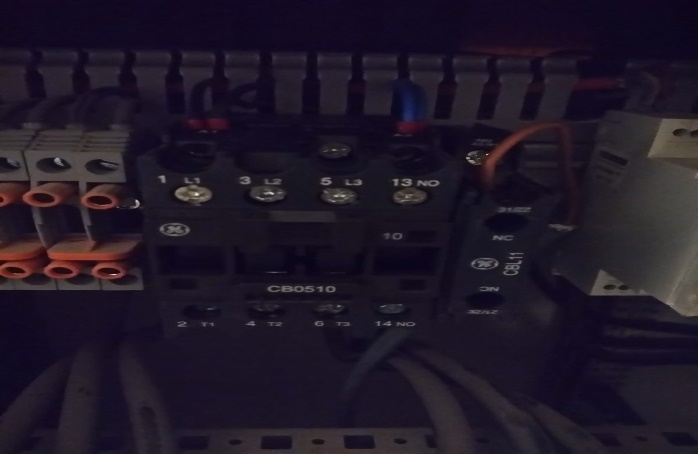 8.kat 256 numaralı bağımsız bölümün kapı kilidi mülk sahibinin isteği üzerine yenisi ile değiştirilmiştir.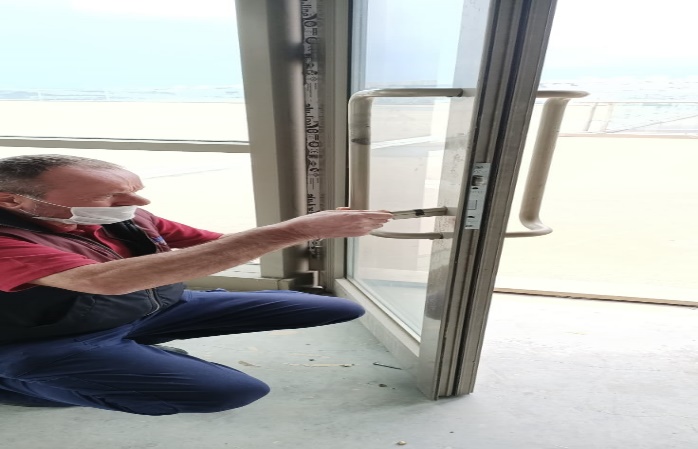 8. kat B blok bay WC klozet altı gideri su kaçağı onarımı yapılmıştır.Adp panolarındaki jeneratör transfer arızası plc röle ve faz koruma röleleri değiştirilerek arıza giderilmiştir. Ayrıca sistemdeki motorlu şalterlerin nötr bağlantılarını ayırmak için kontaktör ilave edilmiştir. Sistem sorunsuz çalışmaktadır.8.kat çatı kısmındaki dilatasyon birleşim yerlerine mebran ile izolasyon çalışması yapılmıştır.8.kat kompozit aralarından su kaçağını önlemek amacıyla silikon ve mebran ile izolasyon çalışması yapılmıştır.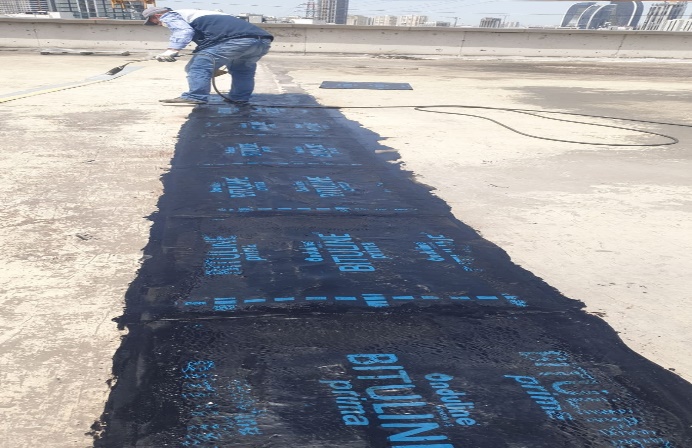 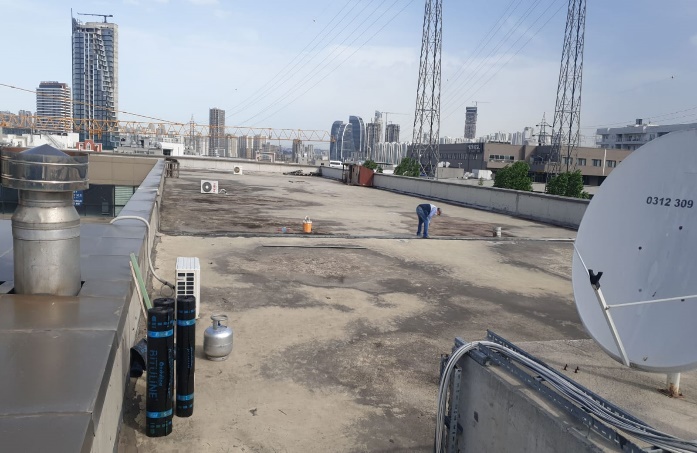 Güvenlik mobosunun kilidi bozulması sonucu yeni kilit ile değiştirilmiştir.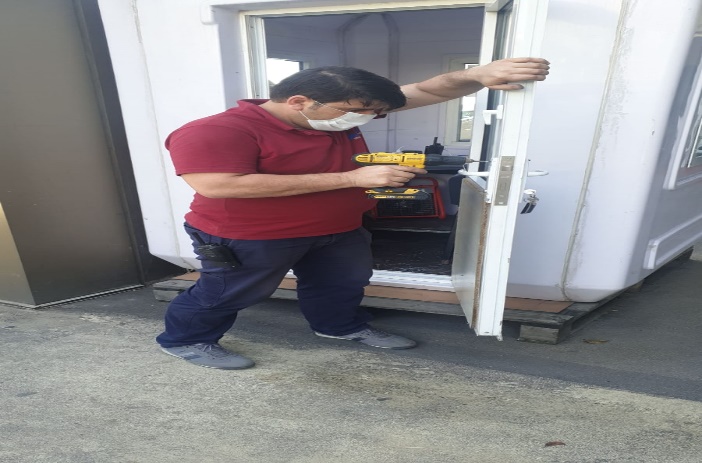 Hidrofor odasındaki basınç tankı mebranı patlama sonucu yenisi ile değiştirilmiştir.Sarı otopark bay WC klozet arızası onarımı yapılmıştır.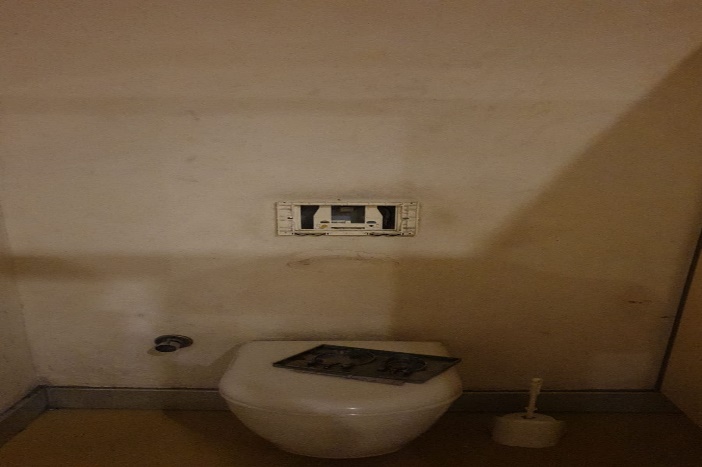 Sistem odasındaki ups arızalı kart onarımı Enel enerji tarafından yapılmıştır.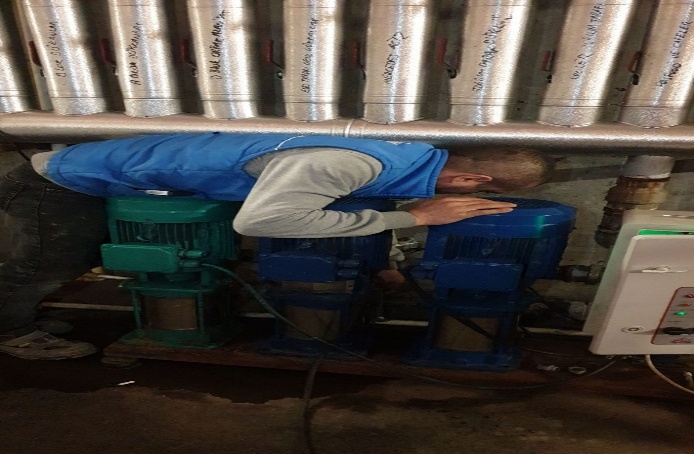 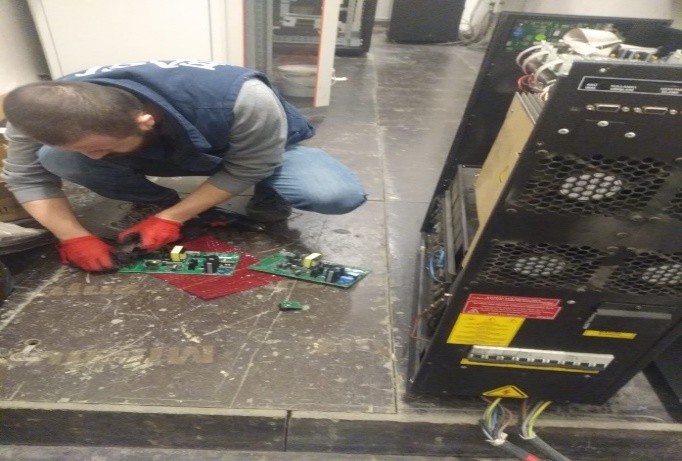 Hidrofor odası temiz su pompası arıza yapma sonucu servis tarafından sökülüp onarıma alınmıştır.Soğutma kuleleri yaz mevsimi için eski suları boşaltılıp dip temizliği yapılıp tekrar su dolumu yapılmıştır. Sistem çalışması için hazır duruma getirilmiştir.Sarı otopark tavandan geçen pis su pimaşlarına yüksek araç çarpması sonucu kırılmıştır. Araç sahibinden pimaş onarımı için gerekli malzeme talep edilip malzeme temin edilmiştir. Kırılan pimaşların onarımı hemen yapılmıştır.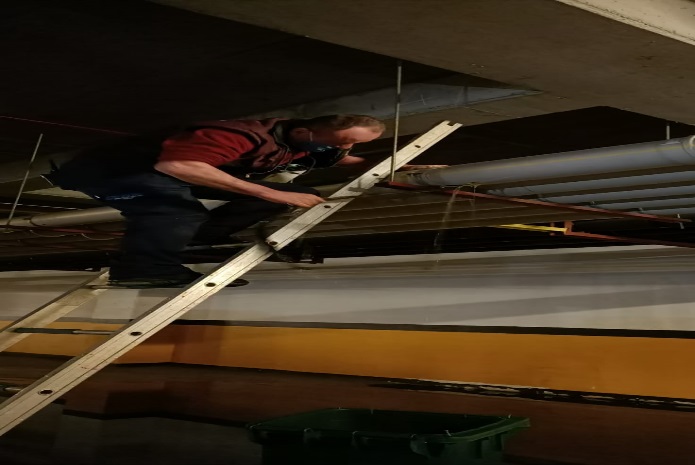 Tesis içerisinde tadilat çalışması yapan firmalar, dükkânlar ve açık faal olan firmaların takibi yapılmaktadır.Giren çıkan araçlar kayıt altına alınmaktadır.Tesis içinde güvenlik zaafı olduğu tespit edilen bölgelerin kontrolü sağlanmaktadır.Gerekli olan tüm yerler gün içerisinde kontrol edilmekte, aksama görülen yerlerin raporlanması sağlanmaktadır.Cadde tarafına bakan tüm kapılar kontrol edilmekte, kepenkli kapılar kapatılmaktadır.Hava kararma aşamasında gerekli aydınlatmaların açılması sağlanmaktadır.Çevre aydınlatmaların açma-kapatılma işlemi yapılmaktadır.Bina içinde çalışan taşeron firmaların çıkışları düzenli olarak kontrol altına alınmaktadır.Gece boyunca sık sık devriye atılarak çevre ve iç bölümlerin güvenliği kontrol altına alınmaktadır.Trafik kazası vb. adli olaylarda emniyet birimleri ile temasa geçilerek gerekli yasal işlemlerin yapılması sağlanmaktadır.Vukuu bulan olaylarla ilgili olarak tutanaklar tutulmakta ve yönetim bilgilendirilmekte ve gereği yapılmaktadır.Saat 09:00-11:00 arasında 3 personel tarafından mıntıka temizliği yapılmaktadır.Saat 09:00-11:00 arasında 2 personel tarafından lavabo ve mescit temizliği yapılmaktadır.Saat 09:00-11:00 arasında 1 personel tarafından asansör ve yürüyen merdiven temizliği yapılmaktadır.Saat 09:00-11:00 arasında 2 personel tarafından 7. ve 8. Ofis katlarının temizliği yapılmaktadır.Saat 11:00’dan sonra lavabolarda bir bayan, bir erkek personel 18:00’e kadar bu görevde çalışırken, 2 personel aynı saatler içerinde dış ve iç mıntıkanın kontrollerini sağlamakta, diğer 3 personel Avm genelindeki toz alma işlemini gerçekleştirmektedir.Haftada bir yangın merdivenlerinin genel temizliği yapılmaktadır.Haftada bir Otoport genelinde kompozitlerin silinme işlemi yapılmaktadır.Haftada bir Otoport genelinde korkulukların silinme işlemi yapılmaktadır.Haftada bir yangın dolaplarının genel temizliği yapılmaktadır.Haftada bir yangın kapılarının genel temizliği yapılmaktadır.Haftada bir havuzun genel temizliği yapılmaktadır.Ayda bir tüm seyir camlarının temizliği yapılmaktadır.Ayda bir göbek merdivenlerinin siyah camları temizliği yapılmaktadır.Ayda bir Avm içerisinde bulunan dubaların temizliği yapılmaktadır.Ayda bir Avm içerisinde bulunan ızgaraların temizliği yapılmaktadır.Ayda bir rampalarda bulunan aynaların temizliği yapılmaktadır.Ayda bir güvenlik güvenlik mobolarının temizliği yapılmaktadır.Tüm havalandırmaların genel temizliği yapılmaktadır.E5 tarafındaki seyir camların temizliği yapılmaktadır.Rampa aynaları ve havalandırmaların temizliği yapılmaktadır.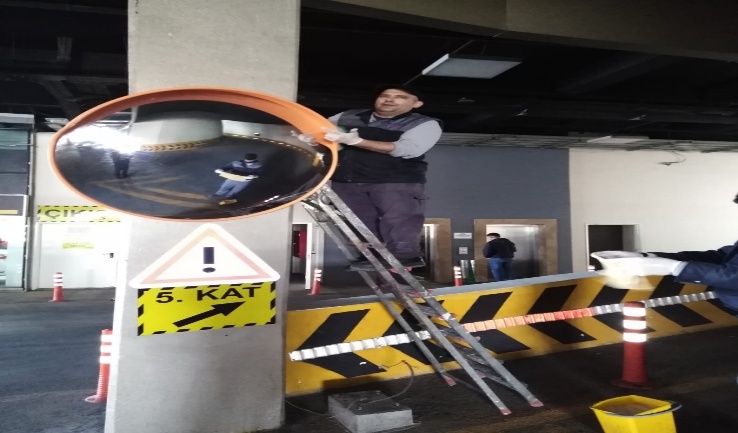 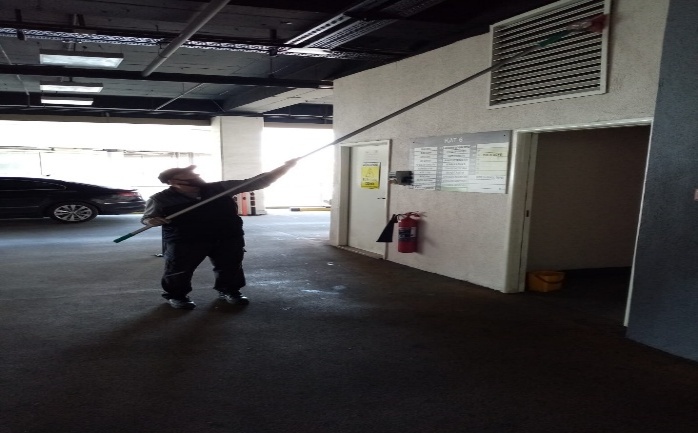 Soğutma kulelerinin ve alandaki küllüklerin temizliği yapılmaktadır.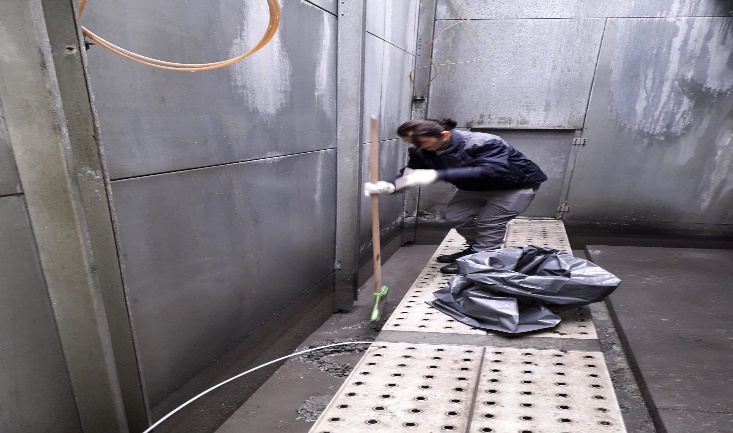 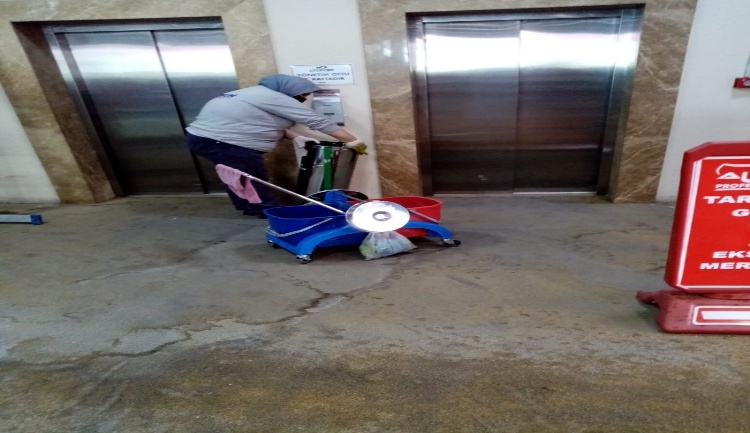 Alandaki demir dubaların ve yangın dolapların temizliği yapılmıştır.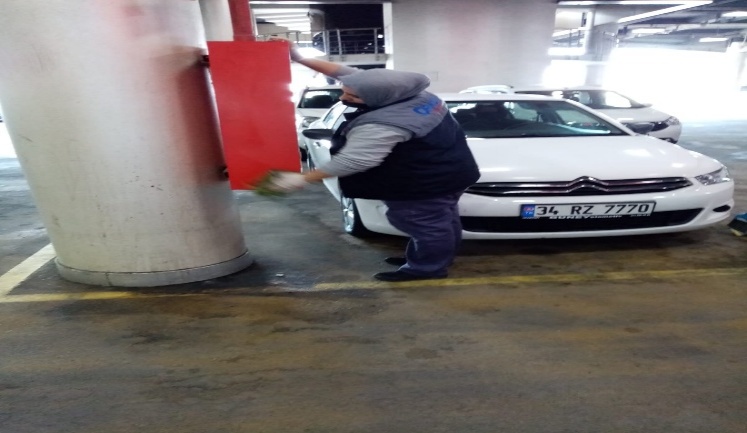 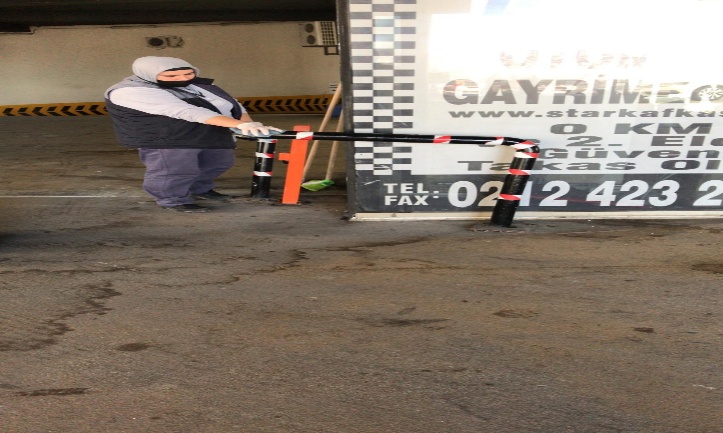 Yangın merdivenlerinin ve demirlerin temizliği yapılmaktadır.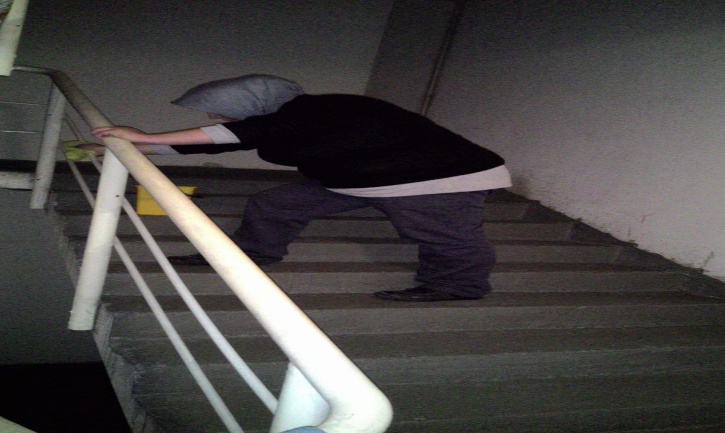 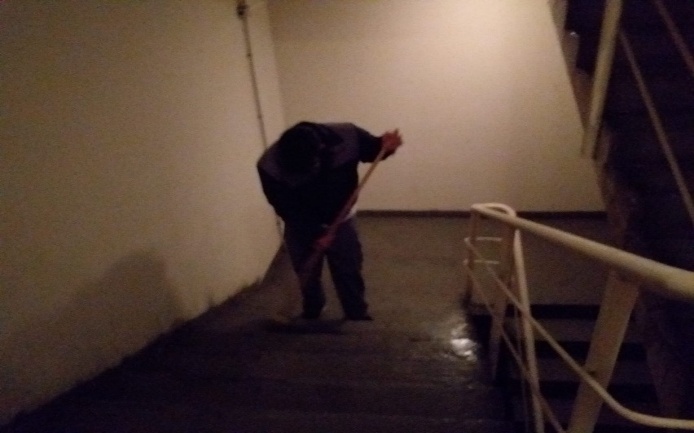 Genel katların, yerlerin ve dış mazgalların temizliği yapılmaktadır.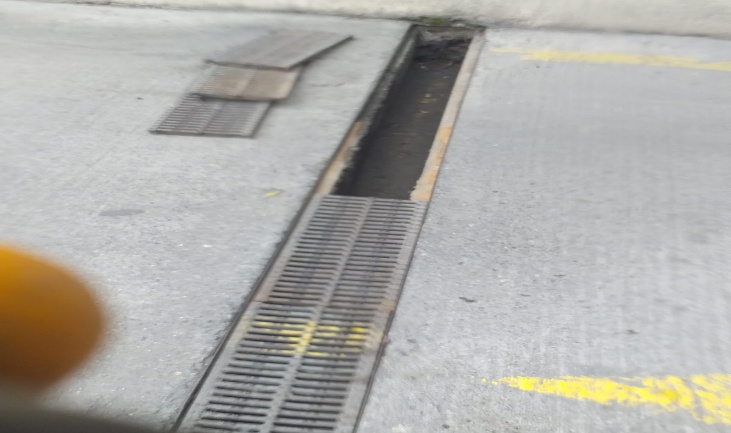 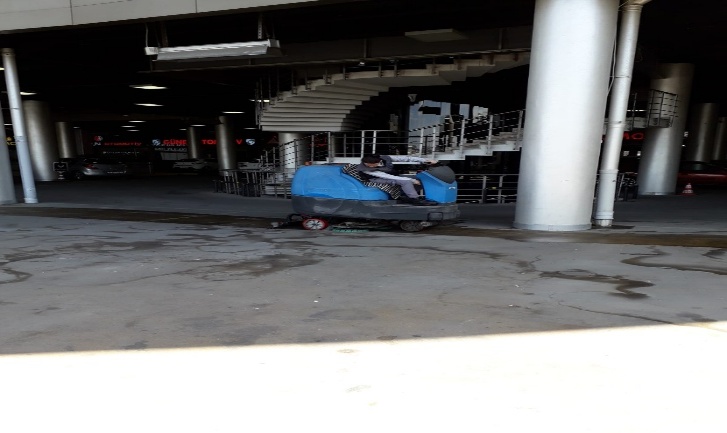 7. ve 8. kat cam önlerinin ve göbek merdivenlerin temizliği yapılmaktadır.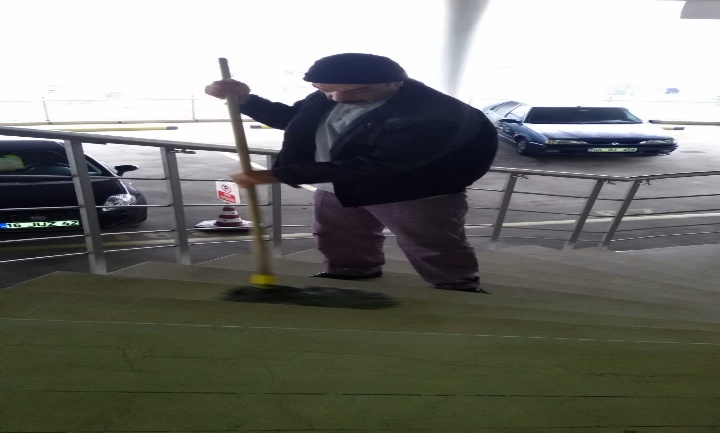 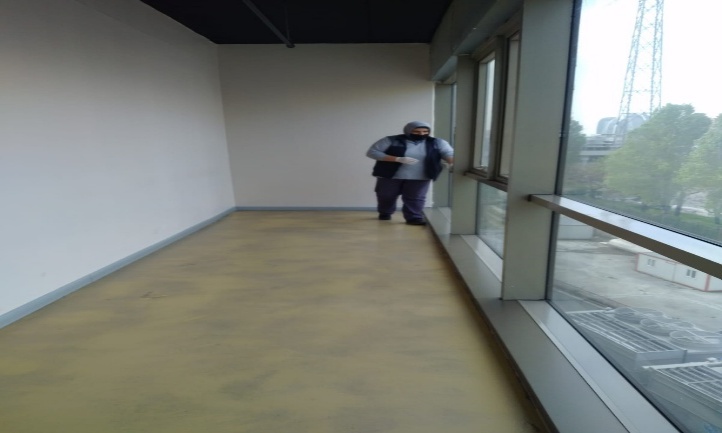 Asansör mermerleri ve dış kapıların ve güvenlik mobolarının temizliği yapılmaktadır.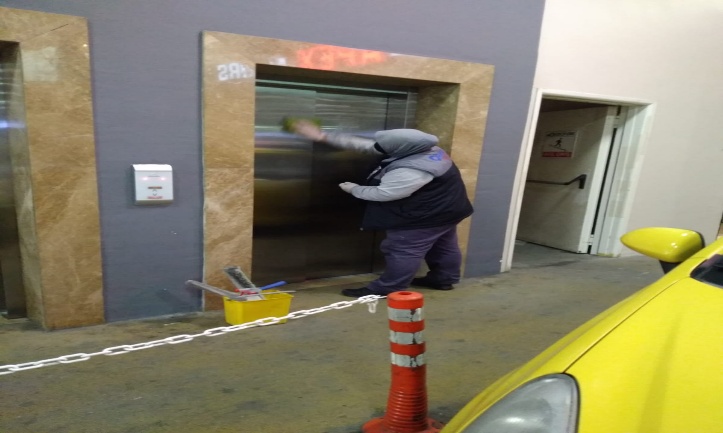 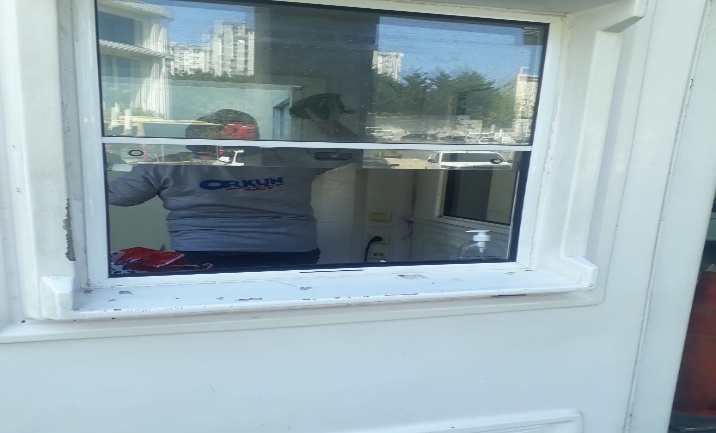 Kompozitlerin ve alandaki demirlerin temizliği yapılmaktadır.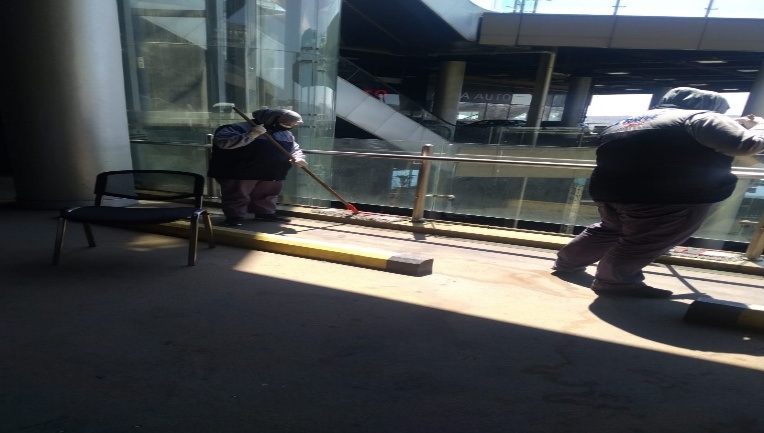 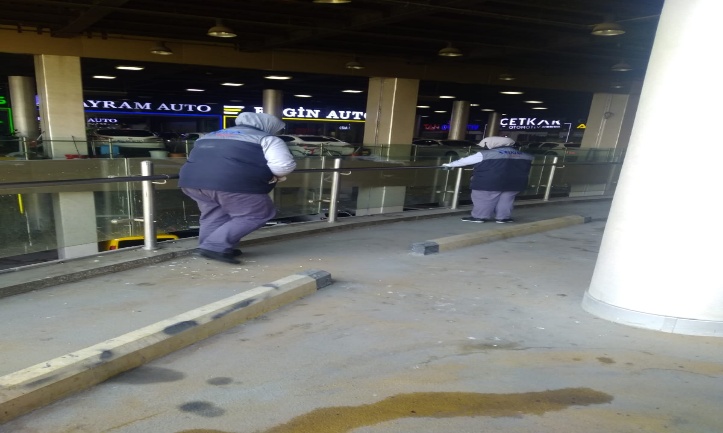 Yangın kapılarının ve ofis katlarının temizliği yapılmaktadır.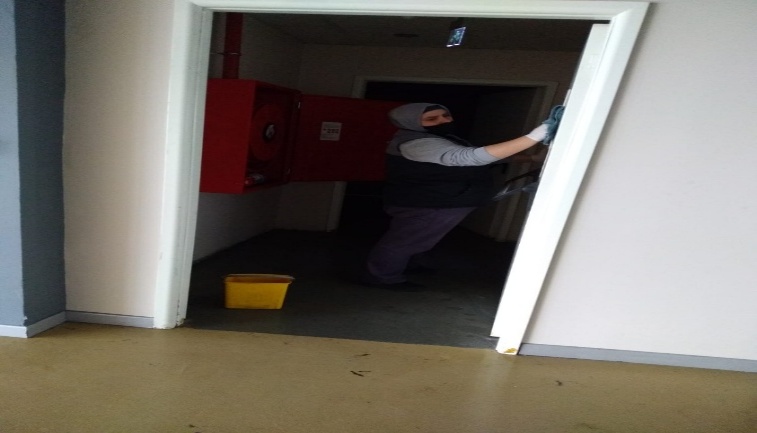 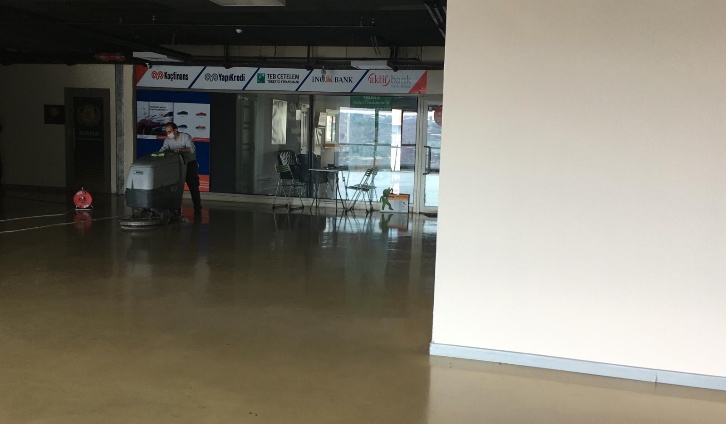 Proje genelinde dezenfekte işlemi yapılmaktadır.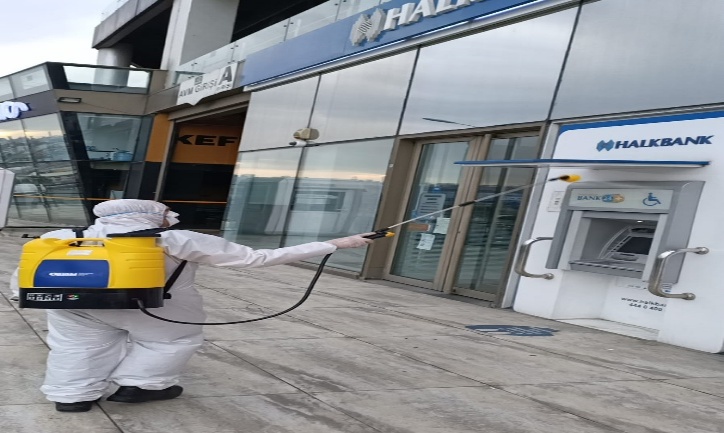 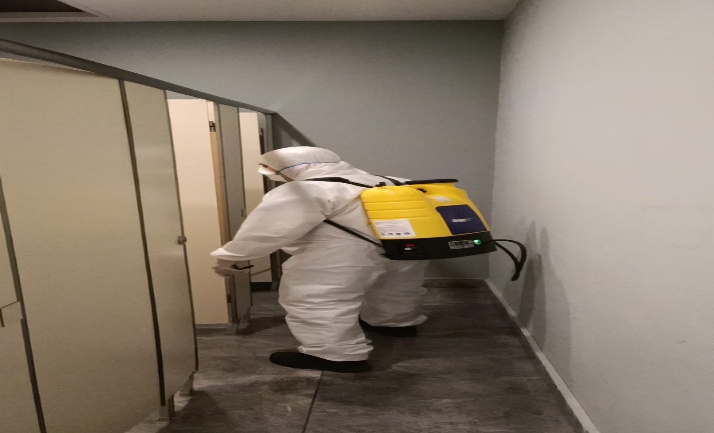 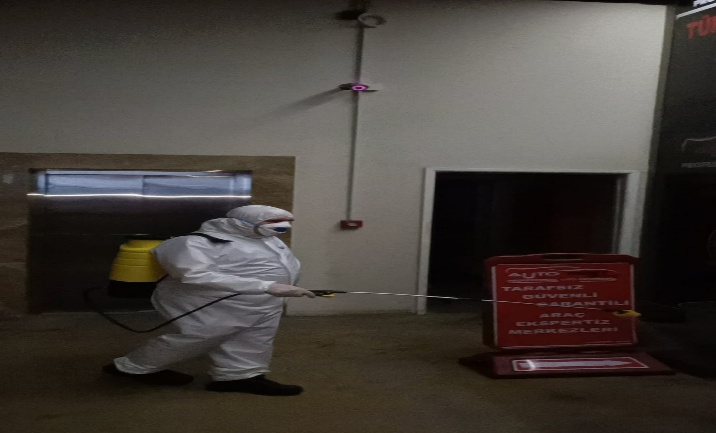 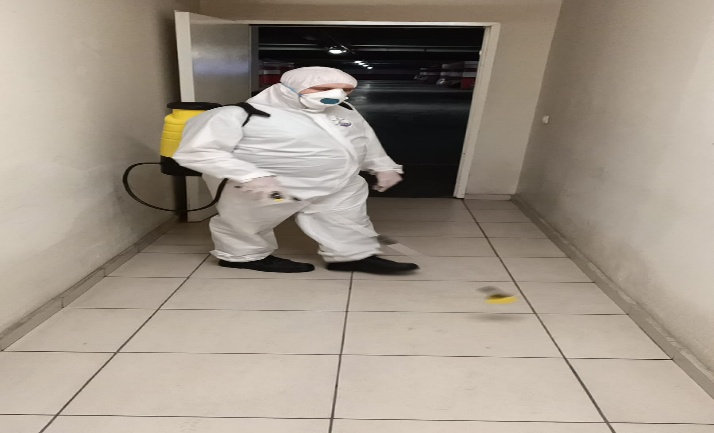 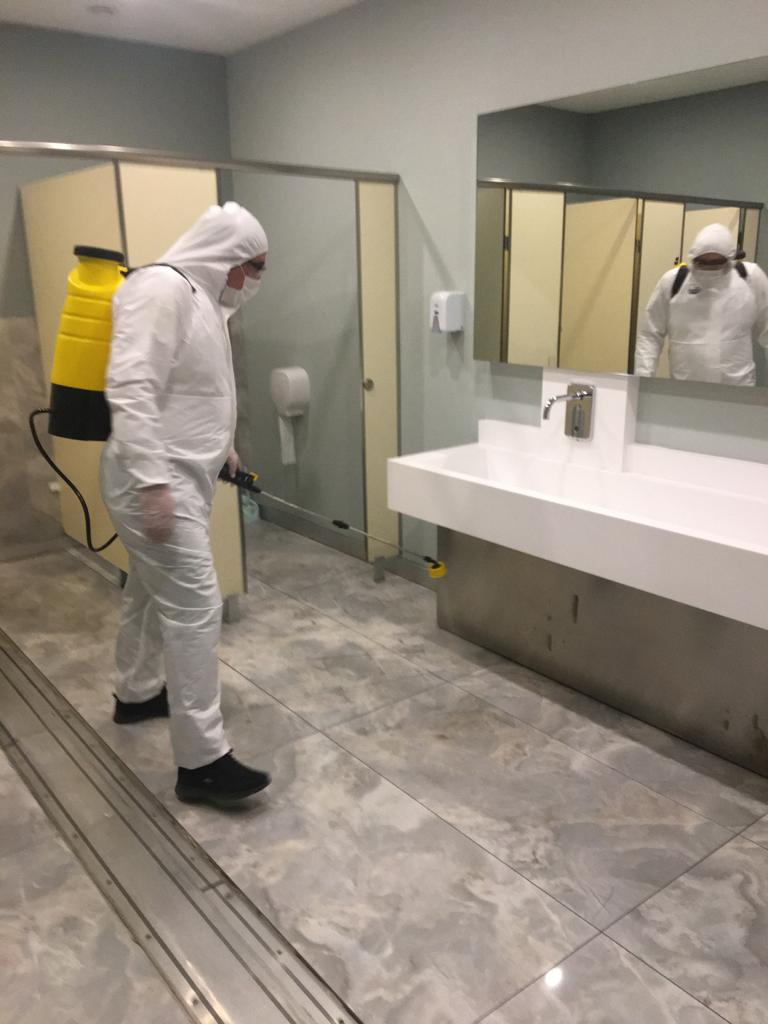 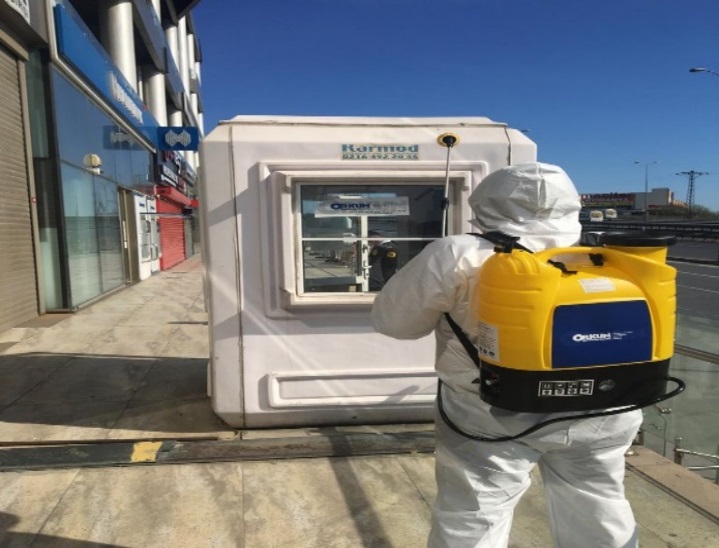 .PROJE ADIOTOPORT OTOMOBİL TİCARET MERKEZİKONU ve TARİHYILI MAYIS AYI FAALİYET RAPORU1.PROJE TANITIMI, SİTE YÖNETİM ORGANİZASYON ŞEMASIADETDOLUBOŞDOLU %BOŞ %DÜKKAN2582104882%18%Kiracı 148Mülk Sahibi 622.İDARİ FAALİYETLERKONUYAPILDIYAPILMADIGEREKÇE VE ÇÖZÜMAYLIK FAALİYET RAPORUNU WEB SİTESİNE GİRİLMESİXTALEPLERİN DEĞERLENDİRİLİP İLGİLİ BİRİMLERE BİLDİRİLMESİXTALEPLERLE İLGİLİ ÇÖZÜM SÜRECİNİN TAKİBİ VE ÇÖZÜM ULAŞTIRILMASIXDİLEKÇELERİN VE İLGİLİ FORMLARIN ARŞİVLENMESİXÖNERİ VE ŞİKAYETLERİN DEĞERLENDİRİLMESİX3.TEKNİK & İNŞAİ FAALİYETLERBLOK 
ADIKAT 
SAYISIDAİRE 
SAYISIASANSÖR
SAYISISENSÖR
SAYISIYANGIN TÜPÜ 
KG/SAYIYANG.DOLABI
SAYISIŞAFT
DLP.SAY.…… 7 258 6 300 123 80 22SOS.TESİSOTOPARK 3PERSONEL SAYISIPERSONEL SAYISIPERSONEL SAYISIGÖREV YERİGÖREV YERİÇALIŞMA SAATLERİELEKTRİK/MEKANİK/İNŞAİ/TESİSATELEKTRİK/MEKANİK/İNŞAİ/TESİSATBÜTÇELENENBÜTÇELENENÇALIŞAN SAY.ORTAK MAHALLERORTAK MAHALLER 3ORTAK MAHALLERORTAK MAHALLER 08:00-17:00 3ORTAK MAHALLERORTAK MAHALLER 09:00-18:00BAKIMI YAPILACAK EKİPMAN ADIBAKIMI YAPILACAK EKİPMAN ADIBAKIMI YAPILACAK EKİPMAN ADIBAKIMI YAPILACAK EKİPMAN ADI KURUM/KİŞİBAKIM PERİYODUBAKIM YAPILMA DURUMUBAKIM YAPILMA DURUMU SOĞUTMA KULELERİ VE KİMYASALLARI SOĞUTMA KULELERİ VE KİMYASALLARI SOĞUTMA KULELERİ VE KİMYASALLARI SOĞUTMA KULELERİ VE KİMYASALLARIHYDROSAFEHER AY ASANSÖR VE YÜRÜYEN MERDİVEN ASANSÖR VE YÜRÜYEN MERDİVEN ASANSÖR VE YÜRÜYEN MERDİVEN ASANSÖR VE YÜRÜYEN MERDİVENSCHİNDLERHER AYISITMA SİRKÜLASYON POMPASIISITMA SİRKÜLASYON POMPASIISITMA SİRKÜLASYON POMPASIISITMA SİRKÜLASYON POMPASI İLAÇLAMA İLAÇLAMA İLAÇLAMA İLAÇLAMAKONTROLPESTHER AYJENERATÖR JENERATÖR JENERATÖR JENERATÖR ARKEN2 AYKAZAN BRULÖRKAZAN BRULÖRKAZAN BRULÖRKAZAN BRULÖR6 AYDA BİRHİDRAFOR GRUPLARIHİDRAFOR GRUPLARIHİDRAFOR GRUPLARIHİDRAFOR GRUPLARIÖNSAL SONDAJCILIK3 AYDA BİRYANGIN POMPALARI GENLEŞME TANKIYANGIN POMPALARI GENLEŞME TANKIYANGIN POMPALARI GENLEŞME TANKIYANGIN POMPALARI GENLEŞME TANKI6 AYDA BİREŞANJÖREŞANJÖREŞANJÖREŞANJÖRYILDA BİRYANGIN ALARM SİSTEMİYANGIN ALARM SİSTEMİYANGIN ALARM SİSTEMİYANGIN ALARM SİSTEMİ6 AYDA BİRKAMERA SİSTEMİKAMERA SİSTEMİKAMERA SİSTEMİKAMERA SİSTEMİYILDA BİRMÜZİK SİSTEMİMÜZİK SİSTEMİMÜZİK SİSTEMİMÜZİK SİSTEMİYILDA BİRANONS SİSTEMİANONS SİSTEMİANONS SİSTEMİANONS SİSTEMİYILDA BİRKOMPRESÖRKOMPRESÖRKOMPRESÖRKOMPRESÖR6 AYDA BİRUYDU YAYINUYDU YAYINUYDU YAYINUYDU YAYINYILDA BİRUPS SİSTEMİUPS SİSTEMİUPS SİSTEMİUPS SİSTEMİ6 AYDA BİR4.GÜVENLİK FAALİYETLERİCİHAZ ADICİHAZ DURUMUCİHAZ DURUMUCİHAZ DURUMUKONTROLKONTROLCİHAZIN FAALİYET DURUMUCİHAZIN FAALİYET DURUMUCİHAZIN FAALİYET DURUMUAÇIKLAMACİHAZ ADIVARYOKCİHAZIN
KONTROL TARİHİCİHAZIN
KONTROL TARİHİÇALIŞIYORÇALIŞIYORÇALIŞMIYORGEREKÇEGEREKÇESES KAYIT SİSTEMİ (SANTRAL)XXXBARİYER SİSTEMİXXXOTOMATİK ARAÇ GEÇİŞ SİSTEMİ (OGS)XPLAKA TANIMA SİSTEMİ (PTS)XÇEVRE GÜVENLİK KAMERALARIXXXYÖNETİM OFİSİ KAMERALARIXXXTURNİKELİ YAYA GEÇİŞ SİSTEMİX
SİTE YAYA GİRİŞ KAPILARI/KARTLI GEÇİŞ SİSTEMİXXXDAHİLİ HAT SİSTEMİ (İNTERKOM)XXX5.TEMİZLİK FAALİYETLERİPERSONEL SAYISIPERSONEL SAYISIGÖREV YERİÇALIŞMA SAATLERİCAMCI/MAKİNACI/MEYDANCI/TEMZ.PERS.BÜTÇELENENÇALIŞAN SAY.ORTAK MAHALLER12 ORTAK MAHALLER08:00-17:00 ALANCİNSİŞLEMHer GünHer HaftaAylıkDış Alan Sert ZeminBetonSüpürmeDış Alan Ekili AlanBitkiÇöp Toplamaİç Alan Çöp KovalarıPlastikBoşaltılmasıİç Alan Çöp KovalarıPlastikYıkamaDış Alan AydınlatmalarıLambalarNemli SilmeTeknik HacimlerNemli Silme Zemin Dış Alan Yol KenarlarıIzgaralarSüpürmeYangın MerdivenleriBrüt BetonIslak PaspaslamaÇöp ToplamaWC temizliğiFullAsansörlerKabin TemizliğiNemli Silme, Zemin Temiz.Ortak Alan Cam KorkuluklarCam Nemli Silme6.BAHÇE VE PEYZAJ HİZMETLERİHİZMET SATIN ALARAKHİZMET SATIN ALARAKHİZMET SATIN ALARAKHİZMET SATIN ALARAKPERSONEL ÇALIŞTIRARAKPERSONEL ÇALIŞTIRARAKPERSONEL ÇALIŞTIRARAKPERSONEL ÇALIŞTIRARAKPERSONEL SAYISIPERSONEL SAYISIPERSONEL SAYISIPERSONEL SAYISI X X X XBÜTÇELENENBÜTÇELENENÇALIŞANÇALIŞAN X X X X 1 1 1 1YEŞİL ALAN M²YEŞİL ALAN M²
AĞAÇ SAYISI
AĞAÇ SAYISI
AĞAÇ SAYISI
AĞAÇ SAYISI
AĞAÇ SAYISIMEVSİMLİK ÇİÇEK SAYISIMEVSİMLİK ÇİÇEK SAYISIMEVSİMLİK ÇİÇEK SAYISIMEVSİMLİK ÇİÇEK SAYISI 400 Metre Kare 400 Metre KareVAR OLAN VAR OLAN VAR OLAN YENİ DİKİLENYENİ DİKİLENVAR OLAN VAR OLAN YENİ DİKİLENYENİ DİKİLEN 400 Metre Kare 400 Metre Kare2-3 ve 5. kat 20 Adet 20 Adet  - - - - - -TOPLAMTOPLAMSULAMA TEMİNİSULAMA TEMİNİSULAMA TEMİNİSULAMA TEMİNİSULAMA TÜRÜSULAMA TÜRÜOTOMATİK SULAMA TÜRÜOTOMATİK SULAMA TÜRÜOTOMATİK SULAMA TÜRÜOTOMATİK SULAMA TÜRÜOTOMATİK SULAMA TÜRÜOTOMATİK SULAMA TÜRÜŞEBEKETANKERSONDAJELLE ELLE OTOMATİKDAMLA 
SULAMAOTOM.-YR. OTOM. FISKIYEOTOM.-YR. OTOM. FISKIYEOTOM.-YR. OTOM. FISKIYEOTOM.-YR. OTOM. FISKIYE XX  X XAYLIK SU TÜKETİMİAYLIK SU TÜKETİMİAYLIK SU TÜKETİMİAYLIK SU TÜKETİMİSULAMA KONTROLÜSULAMA KONTROLÜSULAMA KONTROLÜSULAMA KONTROLÜSULAMA KONTROLÜSULAMA KONTROLÜSULAMA KONTROLÜSULAMA KONTROLÜKULLANILAN
 SU MİKTARIBİRİM FİYATTUTARYAPILIYORYAPILIYORYAPILMIYORGEREKÇESİGEREKÇESİGEREKÇESİGEREKÇESİGEREKÇESİHİZMET KONUSUHİZMET KONUSUHİZMET KONUSUHİZMET KONUSUYAPILDIYAPILMAKTAYAPILMADIYAPILMADIGEREKÇEGEREKÇEGEREKÇEGEREKÇEDİKİLİ AĞAÇLARIN BUDANMASIDİKİLİ AĞAÇLARIN BUDANMASIDİKİLİ AĞAÇLARIN BUDANMASIDİKİLİ AĞAÇLARIN BUDANMASIXYEŞİL ALANLARIN YABANİ OTLARDAN TEMİZLENMESİYEŞİL ALANLARIN YABANİ OTLARDAN TEMİZLENMESİYEŞİL ALANLARIN YABANİ OTLARDAN TEMİZLENMESİYEŞİL ALANLARIN YABANİ OTLARDAN TEMİZLENMESİXAĞAÇ DİPLERİNİN ÇAPALANMA İŞLEMİNİN YAPILMASIAĞAÇ DİPLERİNİN ÇAPALANMA İŞLEMİNİN YAPILMASIAĞAÇ DİPLERİNİN ÇAPALANMA İŞLEMİNİN YAPILMASIAĞAÇ DİPLERİNİN ÇAPALANMA İŞLEMİNİN YAPILMASIXÇALI GRUPLARININ ÇAPALANMA İŞLEMİ YAPILMASIÇALI GRUPLARININ ÇAPALANMA İŞLEMİ YAPILMASIÇALI GRUPLARININ ÇAPALANMA İŞLEMİ YAPILMASIÇALI GRUPLARININ ÇAPALANMA İŞLEMİ YAPILMASIXSULAMA İŞLEMİ YAPILMASISULAMA İŞLEMİ YAPILMASISULAMA İŞLEMİ YAPILMASISULAMA İŞLEMİ YAPILMASIXİLAÇLAMA İŞLEMİ YAPILMASIİLAÇLAMA İŞLEMİ YAPILMASIİLAÇLAMA İŞLEMİ YAPILMASIİLAÇLAMA İŞLEMİ YAPILMASIX